 Coastal Fund Agenda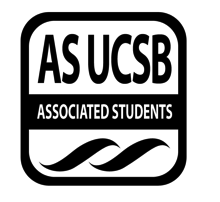 Associated Students Tuesday, October 23, 2018, Nati Conference RoomCALL TO ORDER 6:02 by Jordan Gallagher, minutes recorded by Rebecca and EmilyATTENDANCECOMMITTEE BUSINESSApproval of Attendance and ProxiesMOTION/SECOND: Jordan/AlanaMotion language: Motion to approve attendance and proxiesACTION: ConsentAdditional approval required: YES (Senate)Approval of MinutesMOTION/SECOND: Jordan/JulietteMotion language: Motion to approve MinutesACTION: ConsentAdditional approval required: YES (Senate)PUBLIC FORUMSite Visits - Alanamade a spreadsheet in current businesslook through and pick visits at will Greg really wants us to go to the museum Jordan will go with BennySign up by next week if you want to do a site visit Can organize group trip to nature center Lauren will organizeREPORTSAdvisor Report: SiedschlagGaviota coast got approvedChair Report: Gallaghernothing to reportSenate Report: Funk & AdamPassed resolutions supporting worker strike Administrative Report: NishidenothingCoastal Service Program Report: OrrNormal week Outreach and Education Report: Unger Hicks & NguyenWorking on brochureneed some diving pictures - maria and jordan haveSub-Committee ReportsAGENDAApproval of Agenda/Additions to AgendaMOTION/SECOND: Jordan/JulietteMotion language:Motion to approve Agenda and additions to agenda  ACTION: ConsentAdditional approval required: YES (Senate)OLD BUSINESS(item)MOTION/SECOND: (name)/(name)Motion language:  ACTION: ConsentAdditional approval required: YES (Senate)NEW BUSINESSWinter 18-21 Extension Request MOTION/SECOND: Jordan/MariaMotion language: Motion to approve Winter 18-21 Extension RequestACTION: ConsentAdditional approval required: YES (Senate)Dive Fee Support SpringMOTION/SECOND: Jordan/LaurenMotion language: Motion to fund the Dive Fee Support Program to the amount of $3000ACTION: ConsentAdditional approval required: YES (Senate)DISCUSSIONSubcommittee on co-sponsorship?Jordan - We have tons of rollover, let’s talk about slightly increasing advertising, expanding existing programs(CSP, sci dive class) , creating new programs (CF summer scholar, special projects, quarterly banquet, other skill programs like dive safety class?)student scholar: model after REU for any project that fits mission statement going to figure out who will be in subcommittee next weekthree year renewable for grant applications that apply regularly need to figure out logisticsmake a subcommittee lauren, jordan, alex, juliette are interestedpay students moreAlana: likes things that money goes back to students conference fees, wilderness class fees, classes with field trips expanding CSP res halls? to help RA’s put on events have events for individuals to give volunteer hourssomething in addition to beach clean ups and restorationCoastal Service Beach Clean Up GuidesMaybe doing monthly  maybe pay more for CSP beach cleanupsadopt a block partnering? Or fund them more?sponsor outreach posts on facebook to boost special projectsrecycling bins along sabado and DP - installation and collection - Alexthe board can take on projects for community benefitDive classexpand it to a maximum of three and open it to grad students?better outreach to encourage those who are not interested because of cost to applysubcommittee for CF Scholar?Time to recruit new board membersmaria would like to be one of hiring subcommittee membersPROJECT REVIEWProject Title: Fall 18-02 Sponsoring Organization: MSIPresenter Name:Nick NidzeikoaSummary:Presentation Notes:Brought a poster board and propsBrought in wave buoy Wave made rough sea state, brings in swell  Waves: cause erosion, are fun, move beach around, material in kelp forrest Stokes drift: friction in wave orbitals  We want to know waves are going, breaking ect, Proposing to deploy a wave buoy offshore off campus pointWave buoy sends data to satellite to see real time wave data Brought a buoy from NSF  that he uses for research Proposal is to buy/anchor wane buoy to anchor off shore campus point to give wave conditions  UCSB Ocean PortalMobile friendly website, would combine data with wind off Ellison hall  Simple user-face to give conditions for recreational activity Grow into forecasts, pictures to rate for over time evolution  Initiate a high resolution wave model, cameras“Gaucho wave buoy” Asking for money to buy buoy, put in water, two interns Social media Buoy stuff  Board Questions: How much maintenance and what are the lifespans?Over a year it is maintenance free Paint with bottom point Check on every 3-6 months Mooring hardware: reasonable to expect new every year Like would be maybe $200 Long term survivability is unsure Company is new, not sure how long they will actually last Been at mavs for a year GPS capability means if it goes adrift, we know where it is as long as it is floating Self contained as far as power goes → has enough solar panels for fog condition Data plan is $150 a year Hopes to build community where donations/merch could support  buoy and projects/growthWants to sell “shwag” to cut costs Do you have plans to use data for research  	 Wave exercise in coastal pollution Could integrate into campus curriculumValuable for LTER from research standpoint, especially with wind waves This one could lead to other funding    How good do you think the data is?Plots are outstanding  Spot on Could you talk about collaboration?No reason why we could not increase mooring to put instruments on In middle of MPA Are there any legal things about putting out a buoy?  Definitely going to be a permitting process since it is an MPA Usually easy to aquire Is the student setting up the website going to be updating it?  Behind the scenes component- gathering all the data from the buoy and ellison hall   Script that is always running Only front end work is accessing text file, one student task to write automated part and then be able to back off and let it run  One student is going to do do social media Who will the students be? Want a nerdy person doing programming and artsy person doing social media Open minded Trying to keep initial scope modest  How easy is it to share data from this? Spoondrift has a website All the data goes to spoondrift server, different websites can be given API scripts to grab scripts  Wouldn’t have to just be for them, could be on geography pageCould any random person grab the data?Yeah Eventually it could be rolled into LTER and served with other fitting data Free for anyone to download online  Stearns wharf has different water? This does not have space for peripherals Goleta pier would be better but is less modest start  Could you potentially see this being so long term that it can connect with other UC/College campus, or would it be through science communities? Main goal is to promote UCSB, make it unique to gauchos Does not have region wide ambitionsSouthern California Coastal Ocean Observing Program has automated shore stations Could see them serving parallels to automated shore stations Board Discussion: Board goes into Closed Discussion MOTION/SECOND: Jordan/MariaMotion language:Motion to table discussion for FALL 18-02  ACTION: ConsentAdditional approval required: YES (Senate)Project Title: Fall 18-16Sponsoring Organization: BRENPresenter Name: Erin Winslow Summary:Presentation Notes:Juliette and Jordan are recusing themselves Wants her career in management or research for restoration   Brought her undergrad- this experience is critical to his future Large populations stress out ecosystems  Coastal development really prominent in southern california Olympia oyster is the only one native to CA coastline Populations exist along coastline but are getting sparserEver since gold rush Over-harsted  They aren’t farmed or sold anywhere in California Oysters extremely important to ecosystems Erosion control, water quality, food/habitat are big 3 Carpinteria Salt Marsh - UC natural reserve Site of her masters, has large population of oysters   Due to Thomas Fires and Montecito Mudslides, all oysters dead Trying to look at recovery of oyster and salt marsh as a whole Relevant because we are expected to have higher frequency of natural disasters  Have the oysters recovered one year post disturbance?Is surrounding broodstock enough to repopulate salt marshGoing to do surveys a year after, a year and 6 months after, 2 years after What are peak months of oyster recruitmentNo studies in this region/most strategic time to put out substrate for restoration Have a paper to follow from newportMore collaborative effort, want to restore them along coast Could salt marsh be feasible location for oyster restoration  Understanding ecosystem response to disturbance fosters successful restoration and management Personally invited to international fish conference! Brandon will be doing a poster Cool opportunity to discuss Will be interesting because of restoration in Chesapeake bay  AOP Oyster Restoration Forum was where they all got together and decided that we needed to save the oysters  Trying to connect with other researchers  Board Questions:What would volunteers do? No idea what recruitment is gonna be or how long putting tiles will take Want volunteers to physically go with her to put tiles out and figure out where to put them and score tiles (looking for recruits)Would take volunteers with lab experience to train new people or have Brian train themCarp is not that far from campus Could be used in labs or in fields Is there any reason you would prefer volunteers to a paid intern? Didn’t want to ask for too much money and get turned down If she was to do a followup to this it would be a good time to ask for iterns Can give more people experience without paying them  In terms of the restoration, how big is the conference for you? Science and conference are equal Noticed in ecological career that science is not collaborative sometimes especially with restoration   Research should be shared and she could use feedback because she’s a new scientist Do you guys see yourself continuing after the listed objectives? She has already spent two years, would love to see more come out of thisThis is a side project from her dissertation  Would be cool to pass project off What do you hypothesize the recovery will be like? Does not have a hypothesis because Olympia Oyster populations are so sparse  She thinks we will find them Probably wont see recruitment spike in one year, but believes there will be some Both of you want to go to conference?   McNair will give Brandon money to travel, and he already got accepted to do a poster so McNair will fund him completely Board Discussion: Board goes into closed discussion MOTION/SECOND: Alana/LaurenMotion language: Motion to table discussion for FALL 18-16ACTION: ConsentAdditional approval required: YES (Senate)Project Title: Fall 18-10Sponsoring Organization: MSIPresenter Name: Tanika LaddSummary:Presentation Notes: Advisor is on a coastal fund grant  Brought satellite pictures of smokeACIDD cruise went out in december led by 2 people in same program as her, happened to occur during fire Didn’t get any samples before the fire  She is using controls to look at unaffected community and add ash to it at different times in year Not really anything done on fires impact on coastal environments Is literature on freshwater systems  Sources on volcanic ash - more heavy metals California fire frequency and intensity increasing  Hoping to inspire other work to be done Phytoplankton proxy  Will have undergrads whether or not they get paid Previous undergrads have gotten a lot of good research experience because they have few grad students One of their undergrads just finished a Coastal Fund Project, got a paper out of it Beneficial for undergrads, wants to give more experience    Brought in some ash  Board Questions:Can you give us a rundown of what you will be measuring? We don’t really know what adding ash to the seawater does to it Just looking at dissolved portion of itTurns the water yellow after its all filtered out Is it helping or harming the environment? Want community composition and growth Doing quantitative analysis (micrsoscopy) Measuring nitrates/nitrites- limiting Ammonium, phosphate, silica, organic nutrients (dissolved carbon and nitrogen, phosphorus) DNA sequencing to measure DNA Particulate sources/chlorophyll for organic/biomass, carbon fixation, nitrogen fixation Bacteria → see if bacteria are utilizing dissolved ash components, do bacteria compete with phytoplankton?  Are all these be things that you can compare?Hard to compare because we do not have pre-catastrophe data, there are many other uncontrollable conditions Saw large amount of bioluminescence on cruise where there is normally not a lotMaybe that type of phytoplanktn benefits from this ash, a way to tie in situ to field How do you know how much you should dilute the ash? Really hard to figure out how much, especially in seawater when some floats and some sinksBased it on previous experiments that look at volcanic ash 	Reasonable value within range of what was probably experienced Do Plumes and Blooms have any data you can use? Their lab goes on Plumes and Blooms, boat was supposed to go out in December 5 days before ACIDD cruise but boat got cancelled Have data from a couple months earlier but not right before No microscopy counts Data to compare but no exact comparisons Where will you be getting water samples from? Techs go out on boat every wednesday to sample different kelp forests, maintenance Focusing on offshore communities   Near station 3 on SB side of chanell but far offshore Is the undergrad student picked out? Have a couple in lab, have not picked anyone specific but have talked to them Will depend on availability: water collection is on wednesday Undergrads are training, one will take lead but all undergrads can be involved if they wish  Hoping that the same person will continue through both quarters, all second years so hopefully they can continue with project Have you done mass spec composition on ash Yes, Dave Valentine’s lab and maybe some stuff in Bren, but not sure of results/ if the results are back yes How much training will interns get?  Take pieces of experiment after major sampling Some right after samplingSome later   Split up work once initial sampling is all done together  Will try and see if interns can do what they’re more interested in Last undergrad focused on bacteria counts, oil fluorescence, microscopy Interns know general lab cleaning/maintenance, sampling methodHow much of this is part of your dissertation? Full chapter of dissertation, about one third This project stemmed from ACIDD, became major part of thesis This is her separate project from ACIDD for her thesis Board Discussion: Board goes into Closed Discussion MOTION/SECOND: Jordan/KateMotion language: Motion to table the discussion of FALL 18-10ACTION: ConsentAdditional approval required: YES (Senate)ADJOURNMENT AT 8:36PMMOTION/SECOND: Jordan/KateMotion language: Motion to adjourn meeting at 8:36ACTION: ConsentAdditional approval required: NOaNameNote:absent (excused/not excused)arrived late (time)departed early (time)NameNote:absent (excused/not excused)arrived late (time)departed early (time)Jordan GallagherChairPresentJem Unger HicksOutreach CoordinatorPresentMaria McCauslandCo-ChairPresentAn NguyenOutreach CoordinatorPresentLauren EnrightUndergraduate RepPresentSarah SiedschlagAdvisorPresentAngela ChuUndergraduate RepPresentRebecca NishideAdministrative AssistPresentKate McleodUndergraduate RepPresentEmily OrrAdministrative AssistPresentAlana AyasseGraduate Student RepPresentAlex FunkSenate LiaisonPresentJuliette VerstaenGraduate Student RepPresentAlli AdamSenate Liaison